三，使用说明：将仪器置于坚固的水平地面上，4脚均需要着地，距墙面不小于10厘米，检查防水口塞子是否塞好，冷却槽内加上冷冻液《用丙烯二醇／水溶液(体积比l：1)低于－45℃或低于－40℃的乙醇／水混合物(体积比2：1)冷冻至所需温度，然后将柔度仪两个圆轴的距离按试件调整，即弯曲轴直径+2 m m+两倍试件的厚度，将试件放在弯曲轴和托架上在放入已冷却的低温水槽内，并且试件上端在冷冻液面下10mm（约20升）。接通220V50Hz电源，必须有可靠接地！打开电源开关，温度控制器显示当前温度，按一下▲键可以显示设定温度，可以随时调整，等3分钟后压缩机启动，打开搅拌器开关。到了设定温度，稳定半小时，放入试件，每次最多可以放10块，等到了时间按上升键，试验仪工作，上升停止后，取下试件，                        第二页检查是否有裂纹，按下降键，试验仪回到初始位置，从新开始。自动计时：将转换开关按到自动，温度稳定后，放好试件，按一下启动键，开始计时，时间到自动上升。调节片的使用：此设备有调节片，对应2mm厚卷材用∮20mm柔度棒，用2#卡槽卡到定棍两头调节，3mm厚卷材用∮30柔度棒，用3#卡槽调节，4mm卷材用∮50柔度棒，用4#卡槽调节，5mm卷材用∮50柔度棒，用5#调节片调节，注意4#和5#不要用错，否则损坏机器。温度设定：长按S键3秒，显示F1，放开S键，再按一下S键，显示设定温度，按住S键不放开，按▲或▼调整设定温度，调整好后按一下键保存。调整设定温度时，内部参数F2，F3，F4不要改变。（F2是回差，最小0.3，F3是延时时间，F4是温差标定）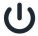 时间设定：按＞键，时间控制器下排第一位数码闪烁，按Δ调整数值，按＞移位，调整好后，10秒自动保存退出，最大数值9999分钟。                           第三页